Enseignement en distanciel 6èmeQuand le faire? : Circuit à Réaliser tous les jours  pendant 30 minutes. EntoureLe OUI si tu as réussi le circuit choisi. Sinon recommence le en augmentant le repos.Avant de commencer : Porter une tenue de sport pour pratiquer l’activité physique.Bien vous hydrater, avoir une bouteille d’eau et boire pendant les pauses.Bien respecter les temps de travail et de repos indiqués.Bien lire et respecter les consignes de placement du corps dans les exercices.ECHAUFFEMENT 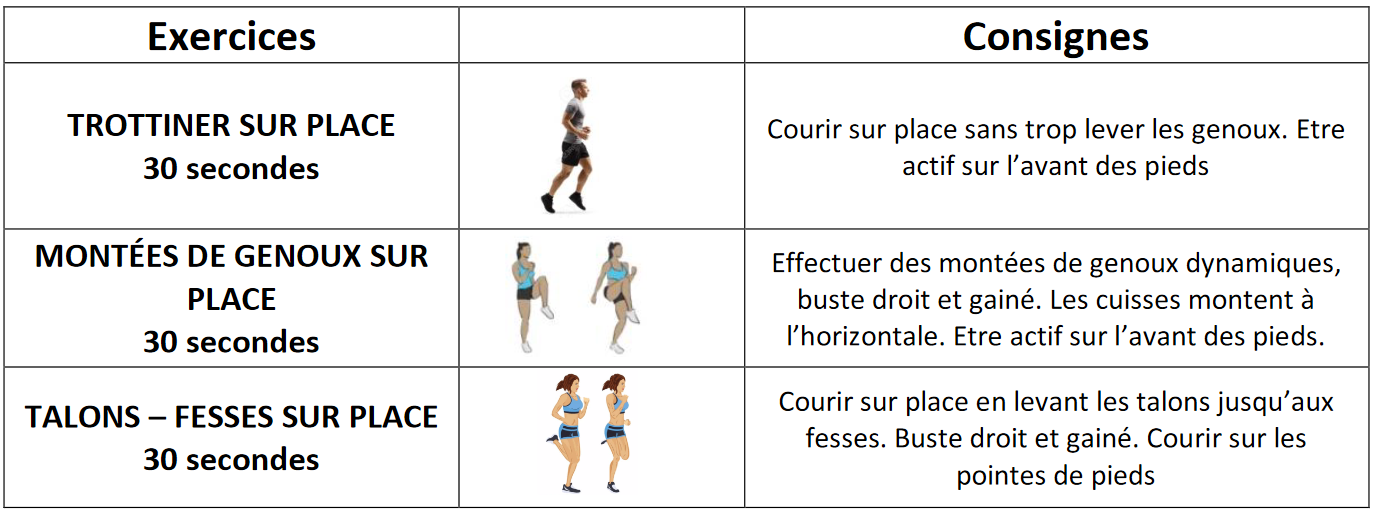 Circuit numéro 1 :  Niveau Facile Saïmiri  8 EXERCICES - 30 secondes d’effort / 30 secondes de récupération -
1 minute de récupération à la fin de chaque tour - 2 tours à faire.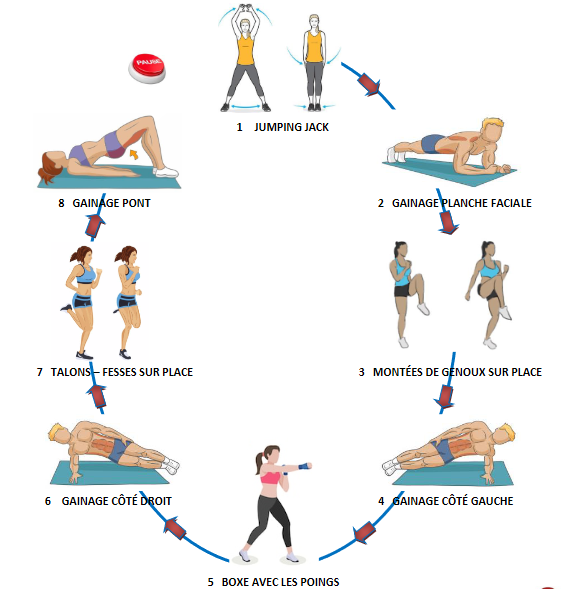 Circuit numéro 2 :  Niveau moyen Caïman  8 EXERCICES - 40 secondes d’effort / 20 secondes de récupération -
1 minute de récupération à la fin de chaque tour - 3 tours à faire.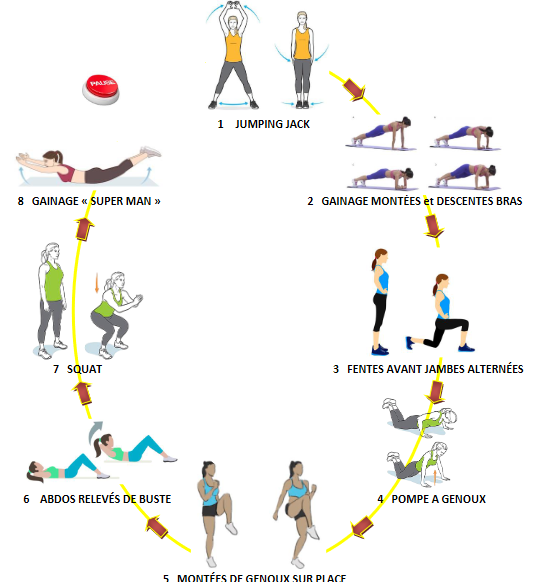 Circuit numéro 3 :  Niveau Difficile Jaguar  8 EXERCICES - 45 secondes d’effort / 15 secondes de récupération -
1 minute de récupération à la fin de chaque tour - 3 à 4 tours à faire.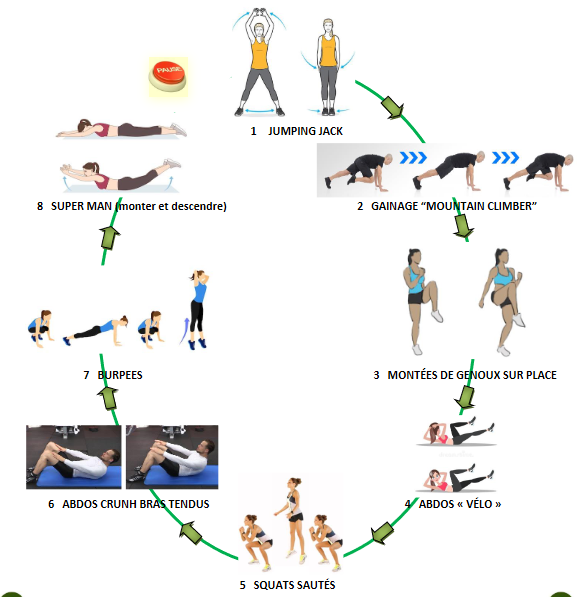 